Научно-исследовательская методическая работа преподавателя ГПБОУ «ВТЭТ» Кунавины Раисы Васильевны«Росконкурс Июнь 2017»Всероссийское тестированиеОсновы педагогического мастерстваДиплом победителя (׀׀ степени) https://roskonkursy.ru/vserossijskoe-testirovanie/osnovyi-pedagogicheskogo-masterstva.html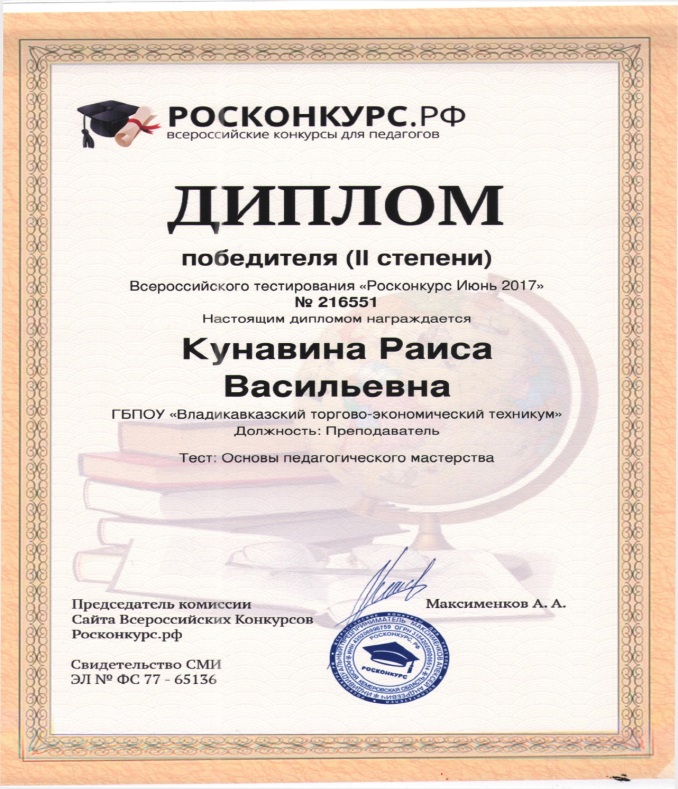 Всероссийское образовательное издание «ПЕДПРОСПЕКТ. ру»Структура рабочей программы педагога с учетом требования ФГОСДиплом победителя (׀׀ место) http://pedprospekt.ru/servisy/online/meropriyatie?id=162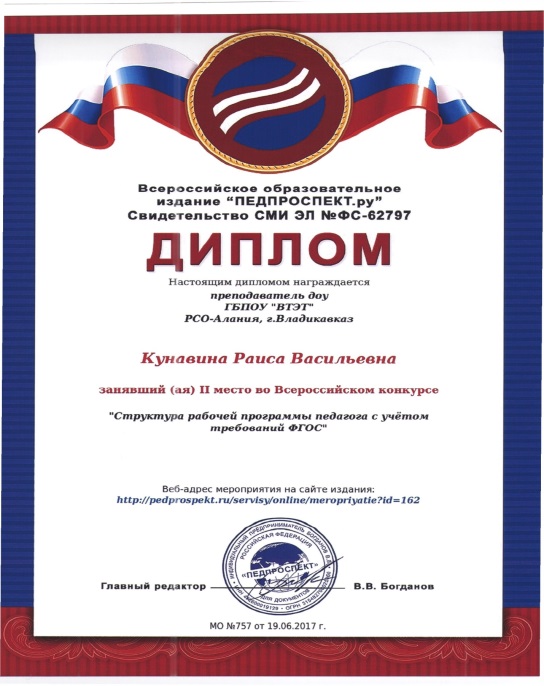 Всероссийское издание СМИМеждународный конкурсИКТ- компетенции педагогических работников в условиях реализации ФГОСДиплом победителя (׀ место)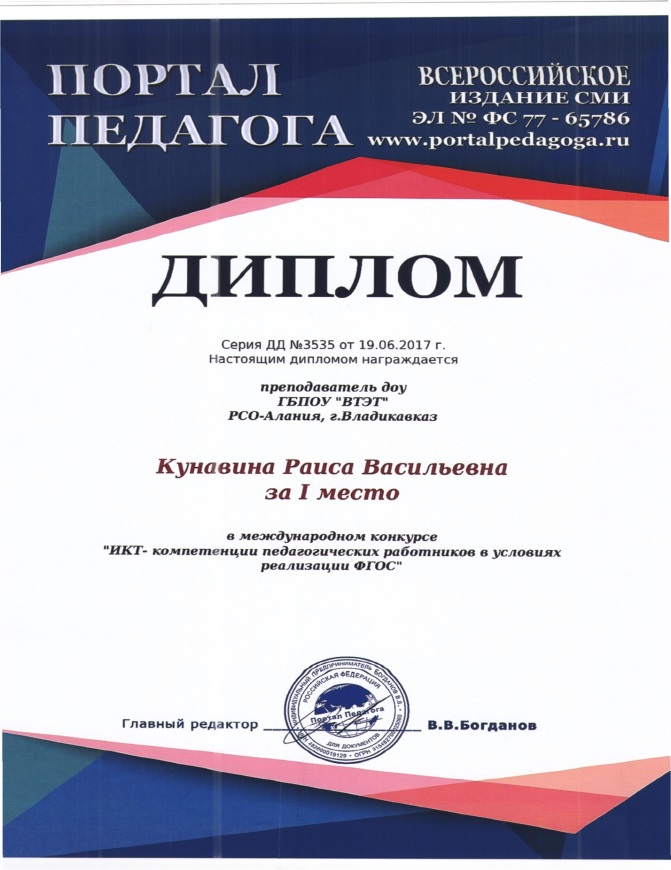 Линия знаний (ДОУ)Всероссийская олимпиадаОрганизация и проведение олимпиады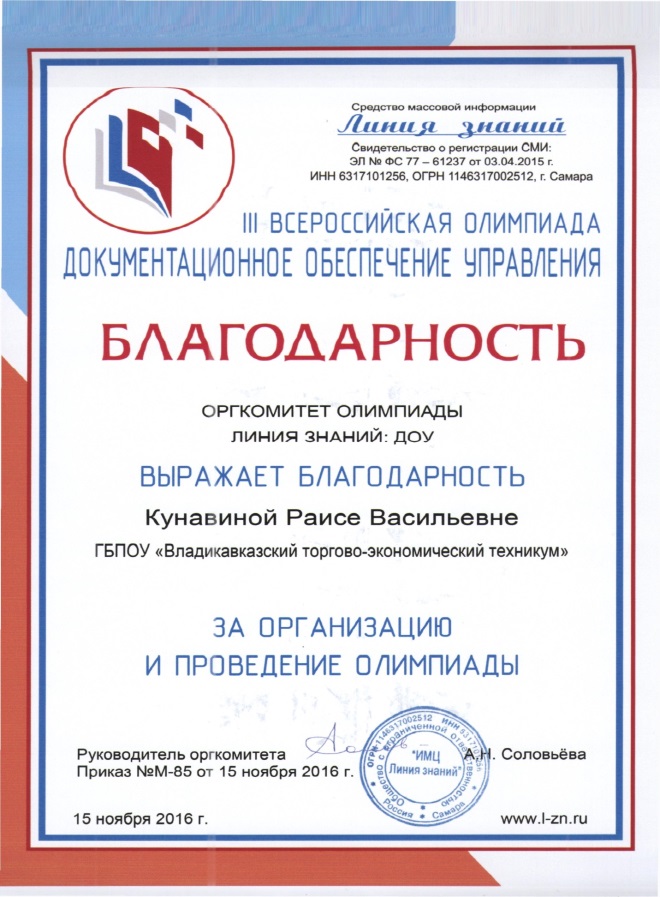 ФГОС - ПРОФЕССИОНАЛМеждународный конкурсРуководитель конкурса.Диплом победителя (׀ степени)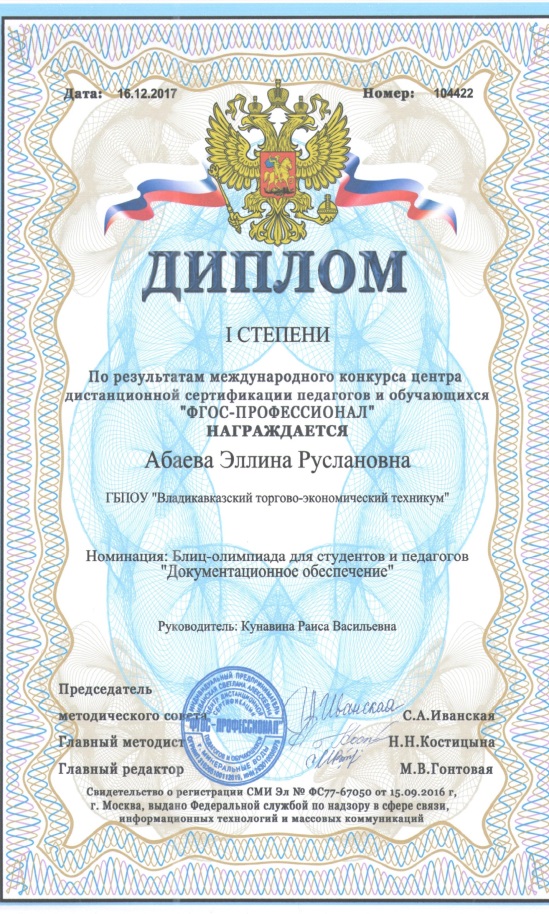 ФГОС - ПРОФЕССИОНАЛМеждународный конкурсРуководитель конкурса.Диплом победителя (׀ степени)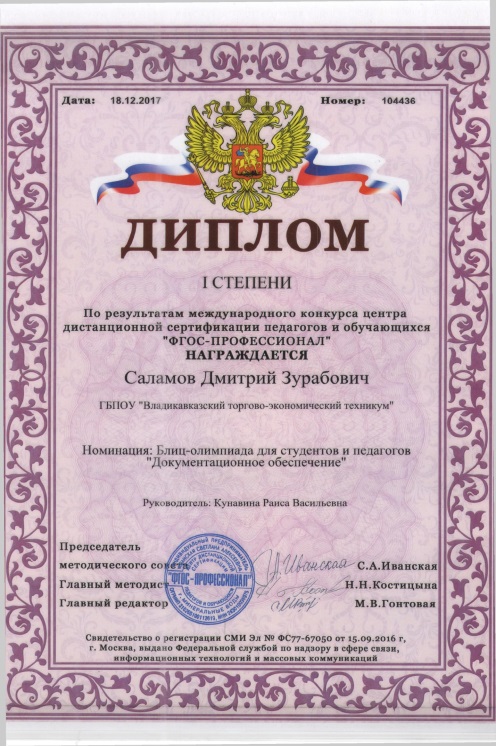 ФГОС - ПРОФЕССИОНАЛМеждународный конкурсПодготовка победителя в номинации: Блиц- олимпиада для студентов и педагогов «Документационное обеспечение»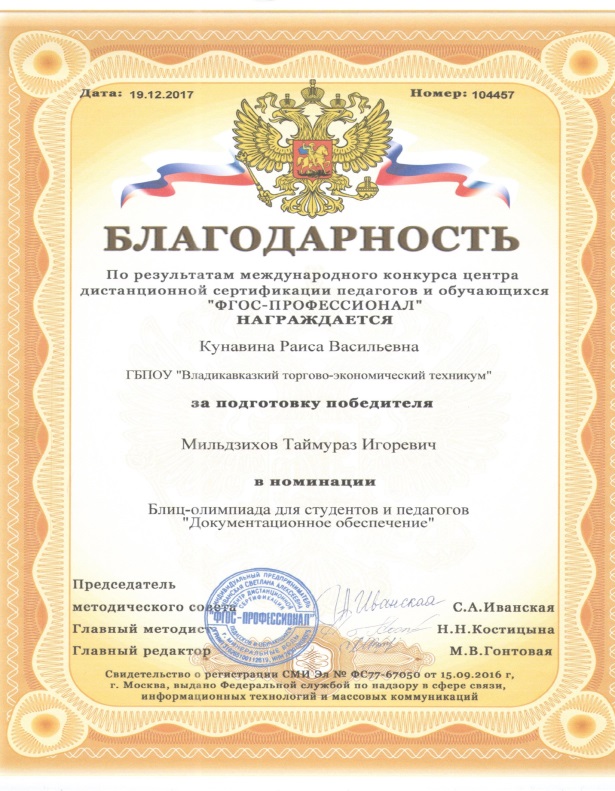 ФГОС - ПРОФЕССИОНАЛМеждународный конкурсРуководитель конкурса.Диплом победителя (׀ степени)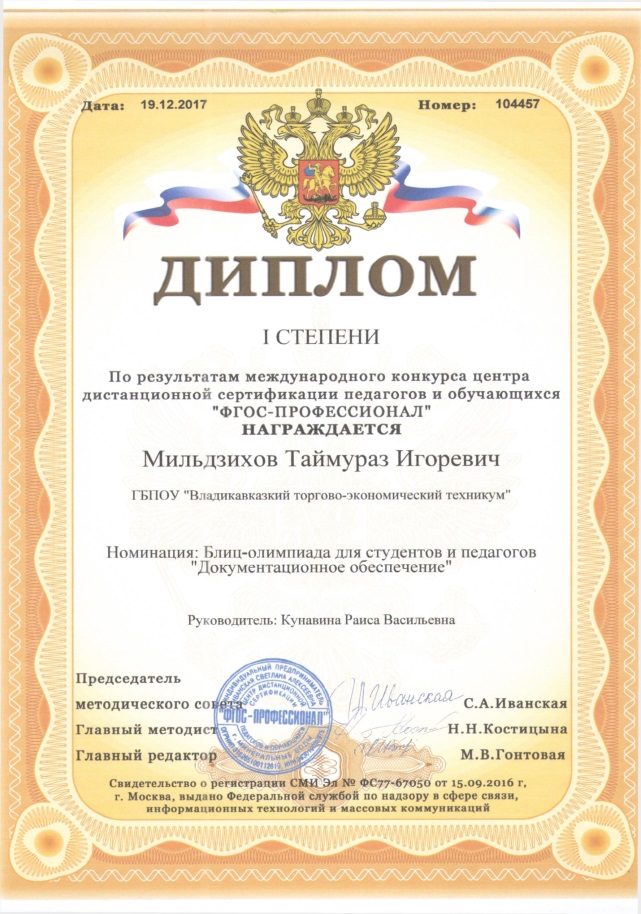 ФГОС - ПРОФЕССИОНАЛМеждународный конкурсДиплом победителя (׀ степени)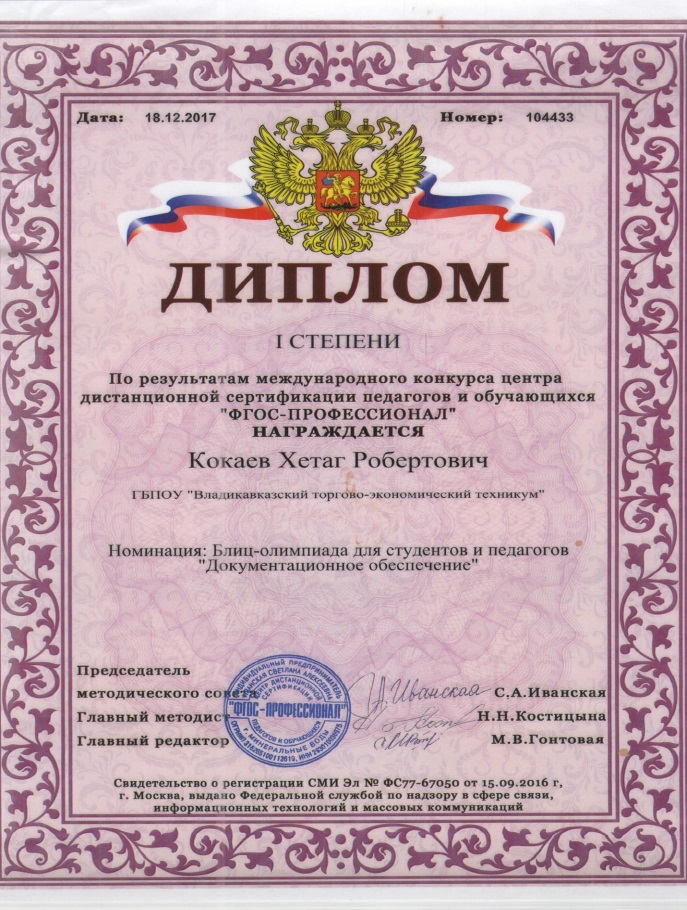 ФГОС - ПРОФЕССИОНАЛОлимпиада для студентов и педагоговРуководитель конкурса.Диплом победителя (׀ степени)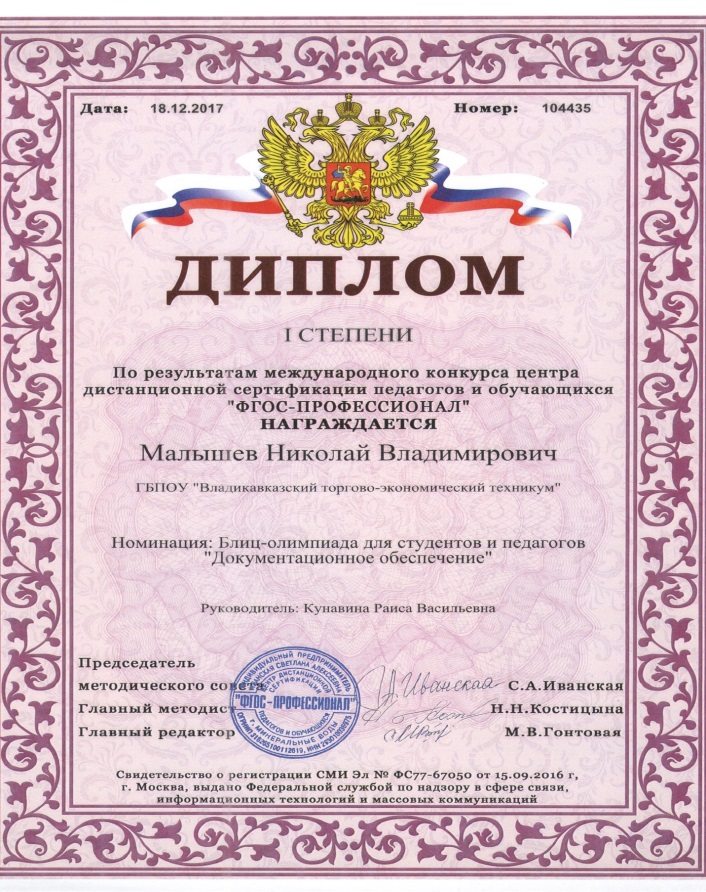 Линия знаний (ДОУ)Олимпиада для студентов и педагоговРуководитель конкурса.Диплом участника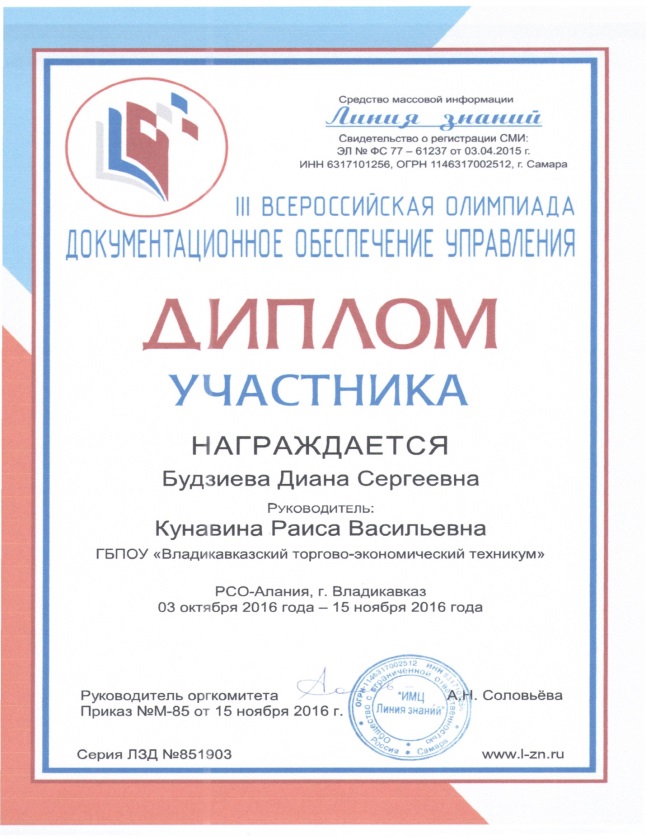 Линия знаний (ДОУ)Олимпиада для студентов и педагоговРуководитель конкурса.Диплом участника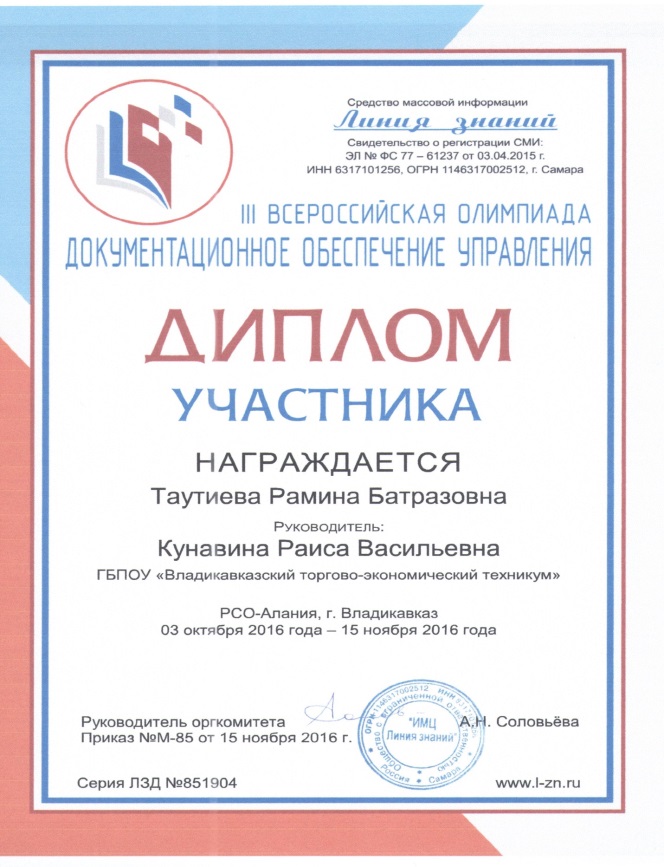 Линия знаний (ДОУ)Олимпиада для студентов и педагоговРуководитель конкурса.Диплом участника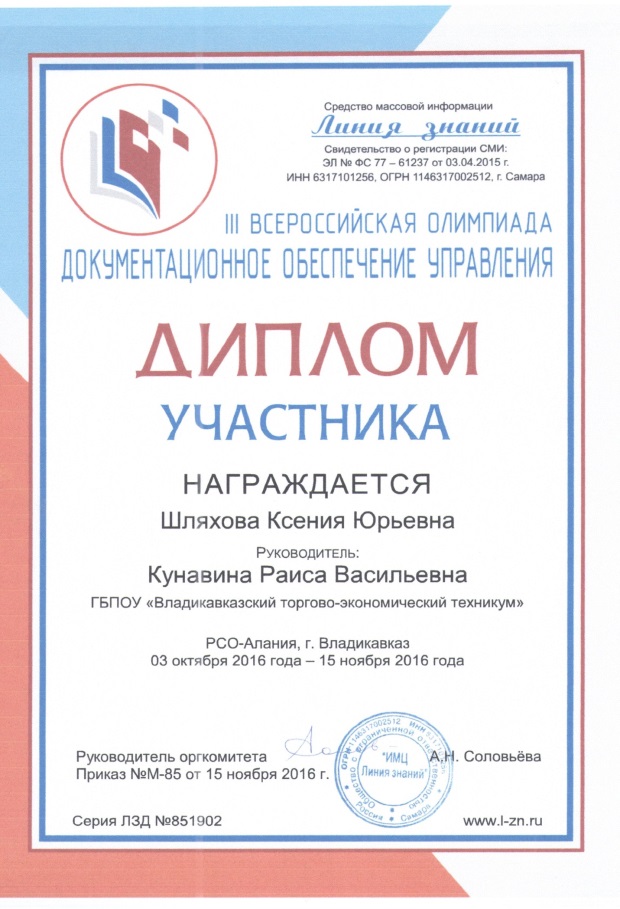 Линия знаний (ДОУ)Олимпиада для студентов и педагоговРуководитель конкурса.Диплом участника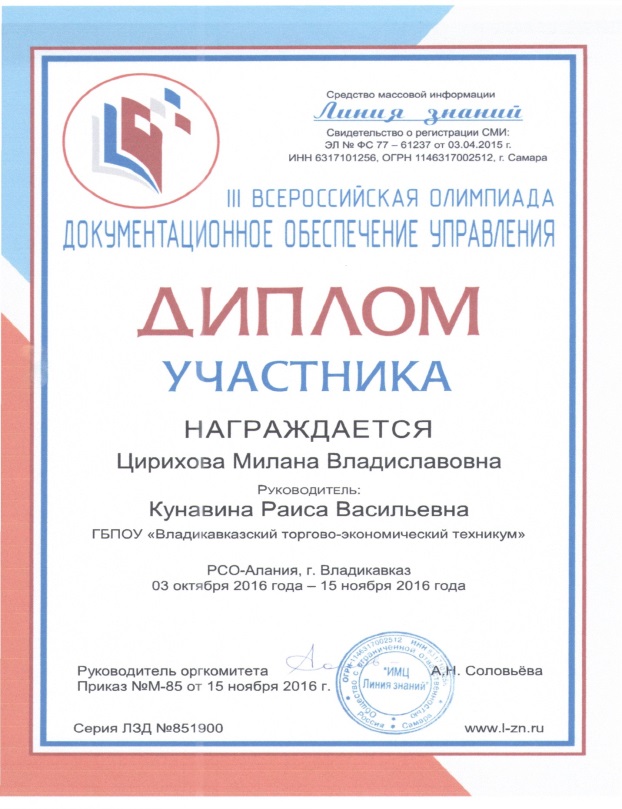 Линия знаний (ДОУ)Ш Всероссийская олимпиада для студентов и педагоговРуководитель конкурса.Диплом участника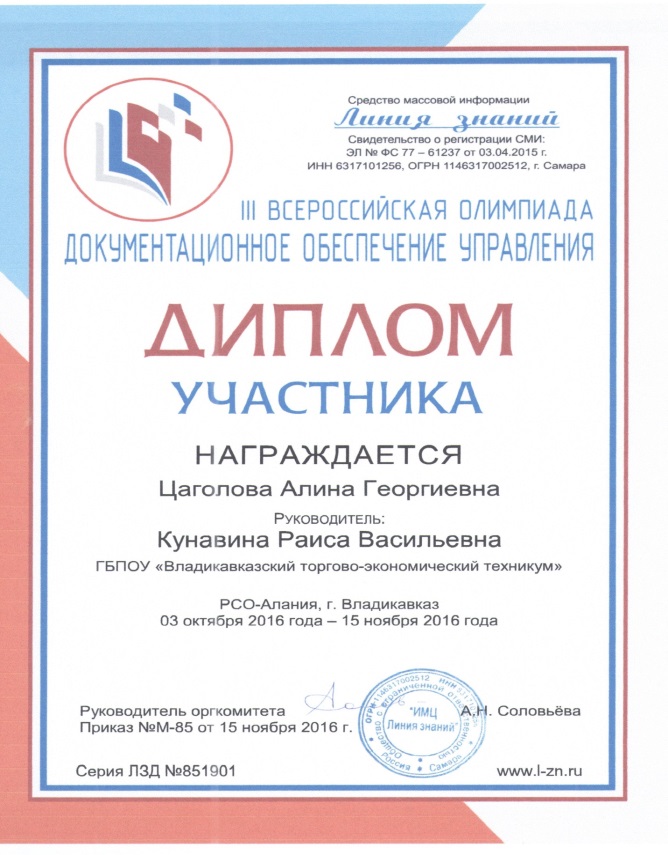 ФГОС - ПРОФЕССИОНАЛМеждународный конкурсПодготовка победителя в номинации: Блиц- олимпиада для студентов и педагогов «Документационное обеспечение»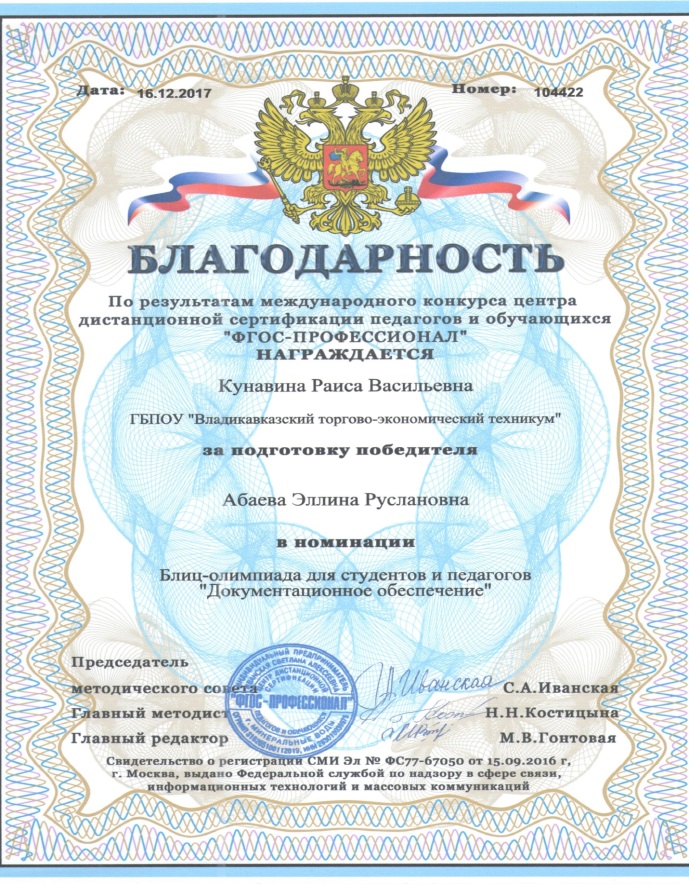 ФГОС - ПРОФЕССИОНАЛМеждународный конкурсПодготовка победителя в номинации: Блиц- олимпиада для студентов и педагогов «Документационное обеспечение»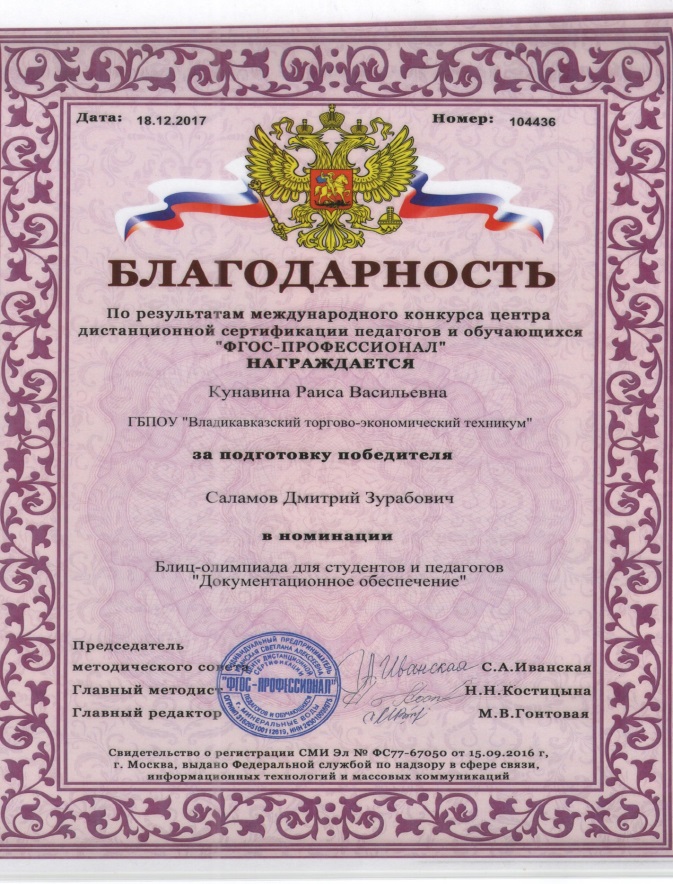 ФГОС - ПРОФЕССИОНАЛМеждународный конкурсПодготовка победителя в номинации: Блиц- олимпиада для студентов и педагогов «Документационное обеспечение»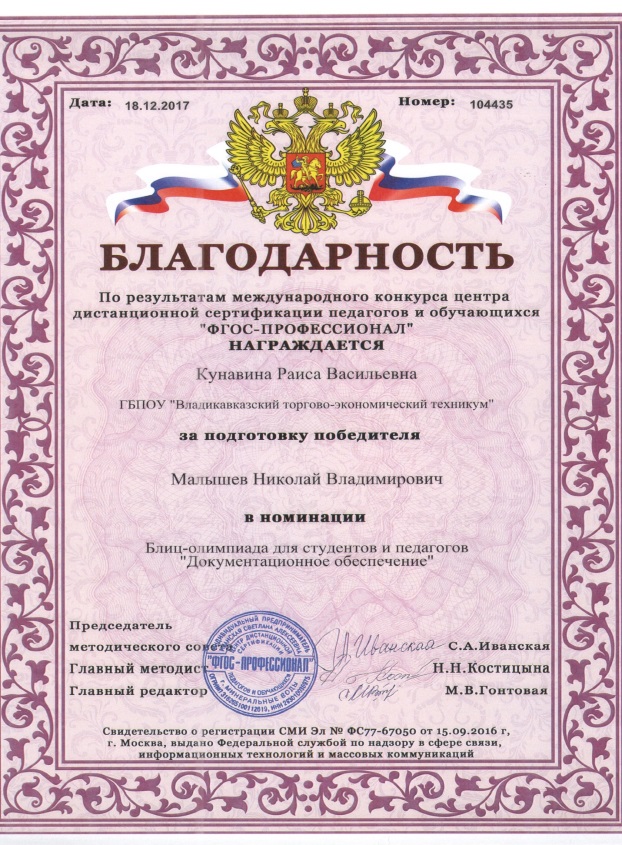 МАРКЕРЫ РЕЛИГИОЗНОЙ ВЕРЫ И ПРОБЛЕМЫ ИДЕНТИФИКАЦИИСеминар педагогических работниковПриняла участие в научно-практическом семинаре для педагогических работников системы общего образования РСО-Алания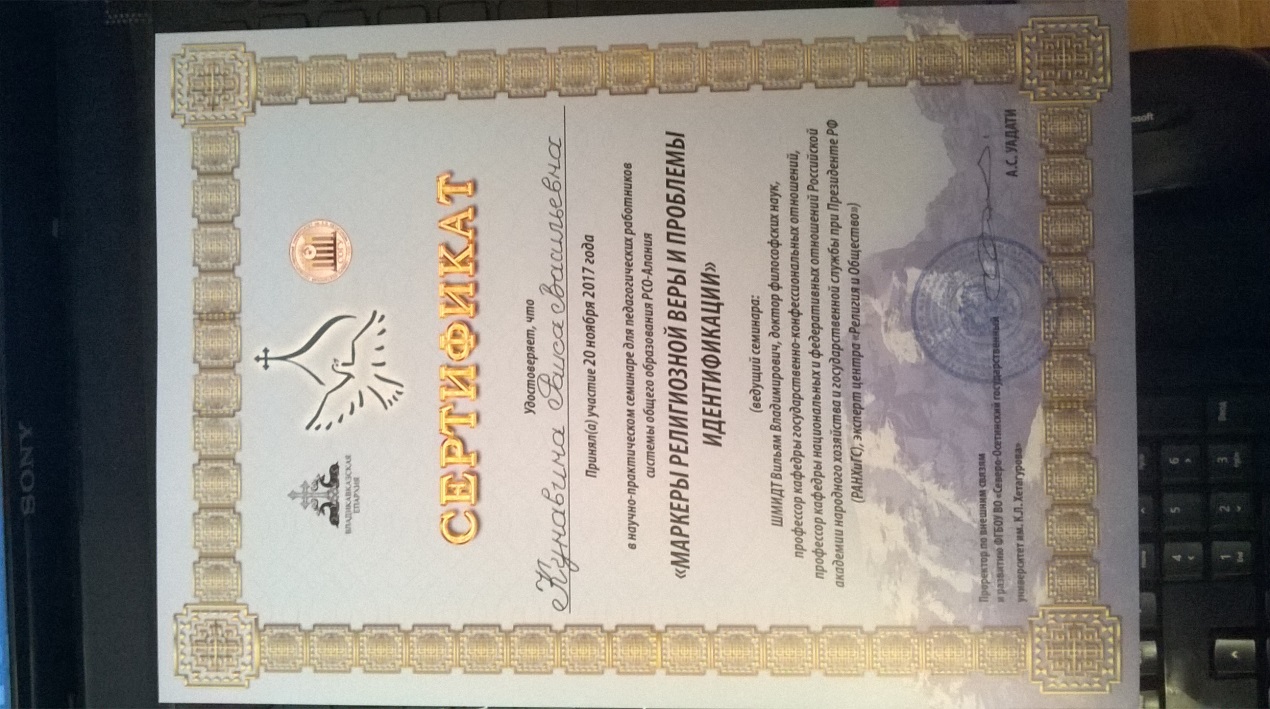 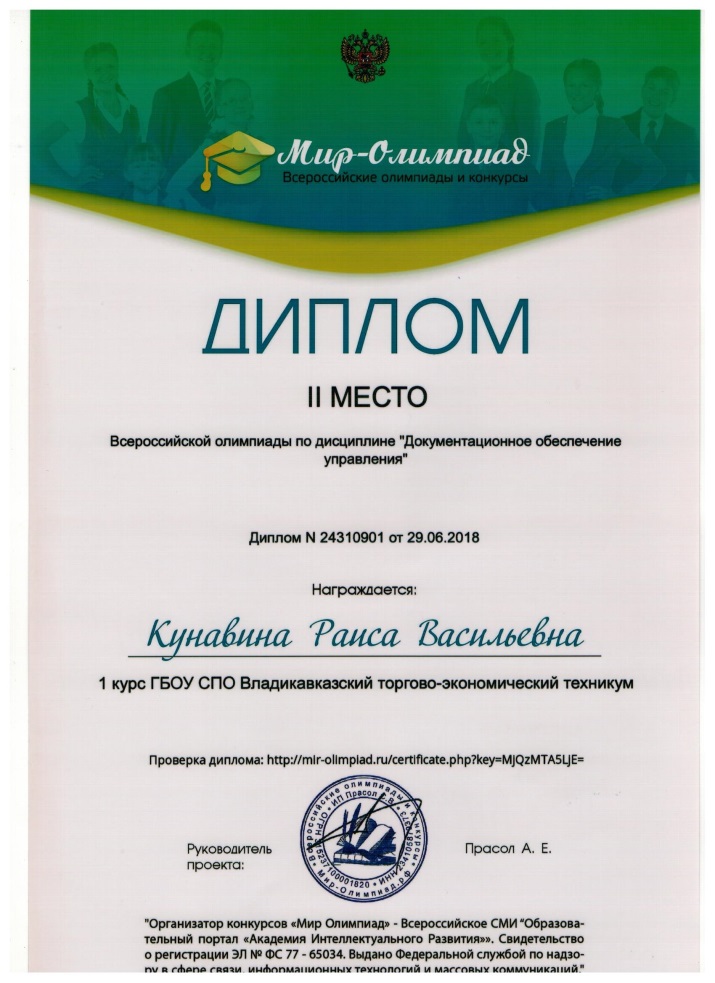 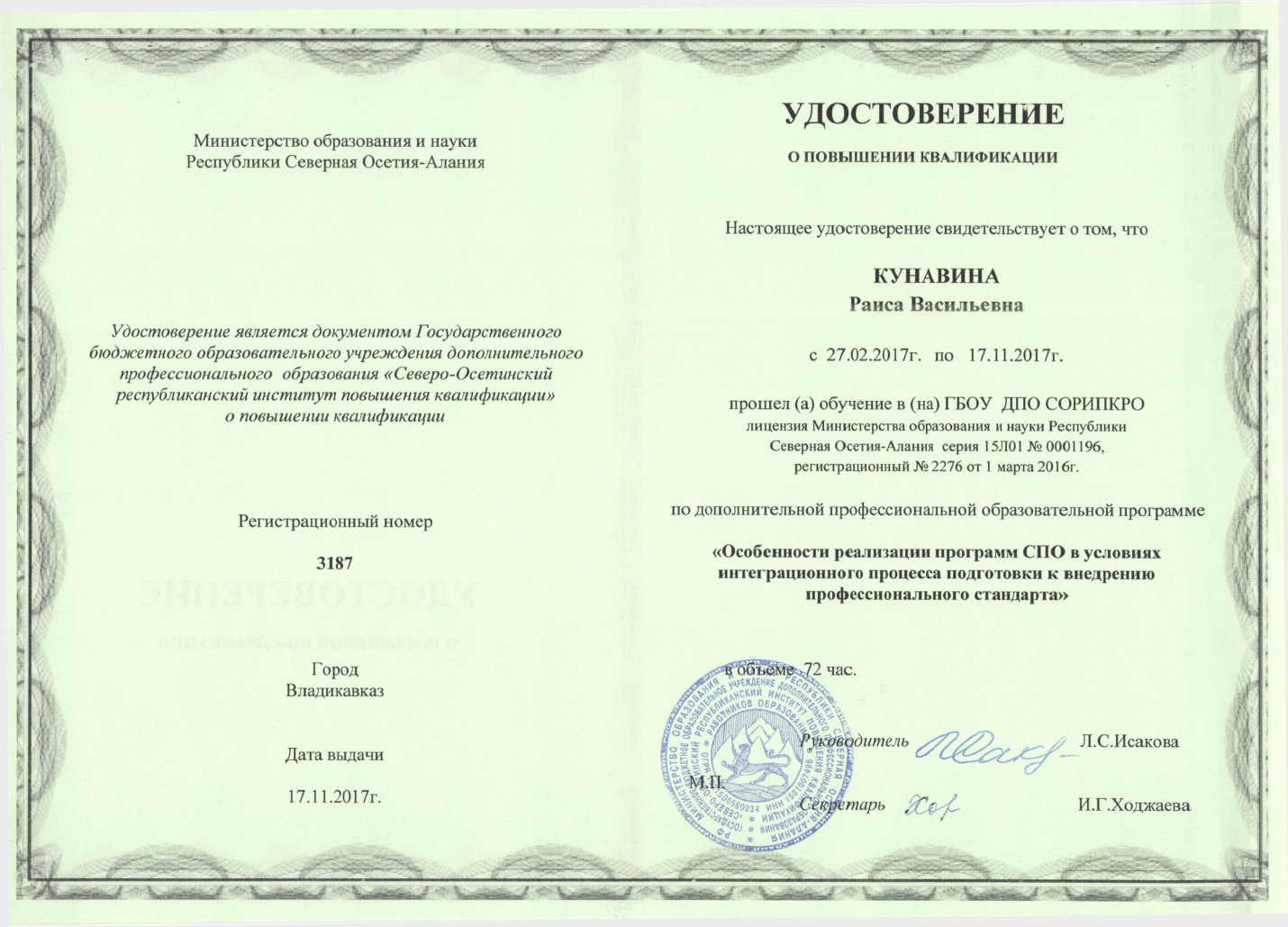 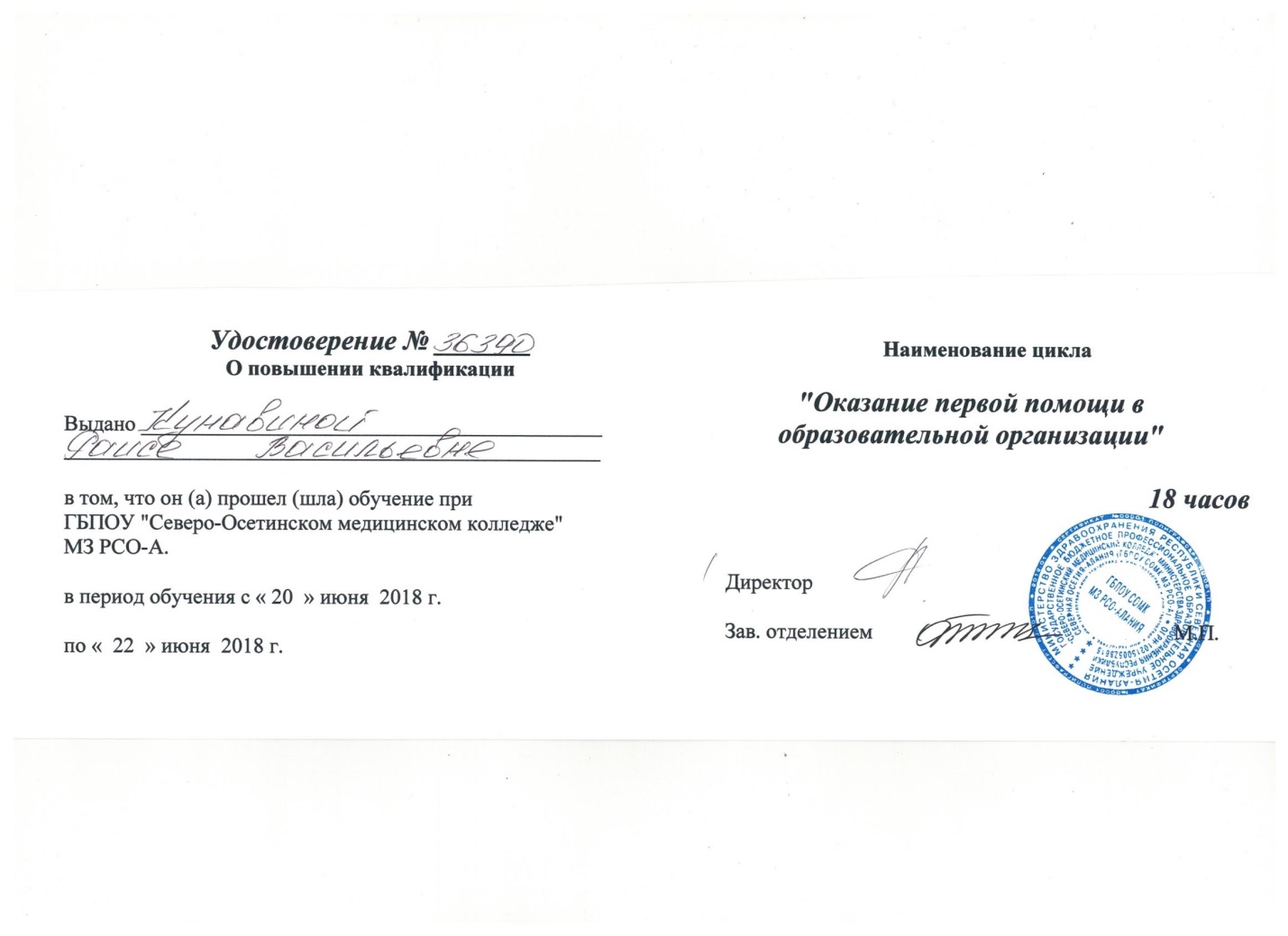 